На основу члана 60. Закона о јавним набавкама („Службени гласник РС”, број 124/12, 14/15 и 68/15), Министарство за рад, запошљавање, борачка и социјална питања, Немањина 22-26, Београд, упућује:ПОЗИВ ЗА ПОДНОШЕЊЕ ПОНУДA, ЈН 29/2019  Наручилац: Министарство за рад, запошљавање, борачка и социјална питањаАдреса наручиоца: Београд, Немањина 22-26Интернет страница наручиоца: www.minrzs.gov.rs Врста наручиоца: Орган државне управеВрста поступка јавне набавке: Отворени поступакВрста предмета јавне набавке: УслугеШифра и назив из ОРН-а: 50110000 - Услуге поправки и одржавања моторних возила и припадајуће опремеБрој и назив (предмет) јавне набавке: ЈН 29/2019  -  Услуге поправке и одржавања службених возила, по партијамаПроцењена вредност јавне набавке: 10.333.334,00 динара без ПДВКритеријум и елементи критеријума за доделу уговора: Одлука о додели уговора биће донета применом критеријума „економски најповољнија понуда“.Критеријум се заснива на следећим елементима:1.  ЦенаНајвећи број пондера по овом елементу критеријума износи 70 пондера. Код овог елемента критеријума упоређиваће се најнижа укупна понуђена цена са понуђеним ценама осталих понуђача. Понуда са најнижом понуђеном ценом добија највећи број пондера, тј. 70 пондера. Број пондера за понуђене цене осталих понуђача израчунава се на следећи начин:2.    Гаранција за квалитет извршених услуга и уграђених делова  Највећи број пондера по овом елементу критеријума је 20 пондера.   Овај елеменат критеријума се састоји од два подкритеријума, и то: Временски период гаранције на извршене услуге Највећи број пондера по овом подкритеријуму је 10 пондера. Временски период гаранције на извршене услуге изражава се у месецима, и не може бити мањи од 12 месеци ни дужи од 36 месеци.Број пондера израчунава се на следећи начин:2.2. Гаранција на уграђене делове по километражи        Највећи број пондера по овом подкритеријуму је 10 пондера.Гаранција по километражи изражава се бројем километара, и не може бити мања од 10.000 километара ни дужа од 30.000 километара.       Број пондера израчунава се на следећи начин:3.   Рокови извршења услуга Под роком извршења услуге се подразумева временски период у коме ће од дана преузимања возила бити бити извршена услуга поправке или одржавања и исправно возило бити стављено на располагање наручиоцу, изузимајући генералну поправку мотора и поправке на мењачу. Највећи број пондера по овом елементу критеријума је 10 пондера. Број пондера израчунава се на следећи начин: Приликом утврђивања пондера по елементима критеријума добијени номинални износи ће бити заокружени на две децимале. Начин преузимања конкурсне документације, односно интернет адреса где је конкурсна документација доступна:Портал Управе за јавне набавке: www.ujn.gov.rs  као и на интернет адреси Наручиоца: www.minrzs.gov.rsНачин и рок подношења пoнуде: Понуђач понуду подноси непосредно преко писарнице Управе за заједничке послове републичких органа или путем поште у затвореној коверти или кутији, затворену на начин да се приликом отварања понуда може са сигурношћу утврдити да се први пут отвара. На полеђини коверте или на кутији навести назив и адресу понуђача. У случају да понуду подноси група понуђача, на коверти је потребно назначити да се ради о групи понуђача и навести називе и адресу свих учесника у заједничкој понуди.Понуду доставити на адресу:Министарство за рад, запошљавање, борачка и социјална питањаНемањина 22-26, 11000 Београдса назнаком: ,,Понуда за јавну набавку, ЈН 29/2019 –  Услуге поправке и одржавања службених возила, по партијама - НЕ ОТВАРАТИ”. Понуда се сматра благовременом уколико је примљена од стране наручиоца до 14. октобра 2019. године до 12.00 часова.Отварање понуда:Отварање понуда обавиће се дана 14. октобра 2019. године у 12,30 часова, у Београду -  Министарство за рад, запошљавање, борачка и социјална питања,  на адреси:  Немањина 22-26,  крило Ц, V спрат, канцеларија број 14, у присуству чланова комисије, понуђача и заинтересованих лица.Услови под којим представници понуђача могу учествовати у поступку отварања понуда: Представник понуђача који је поднео понуду пре почетка поступка, мора предати комисији посебно писано овлашћење за присуство у поступку отварања понуда, оверено и потписано од стране законског заступника понуђача.Критеријум и елементи критеријума за доделу уговора: Избор најповољније понуде ће се извршити применом критеријума „економски најповољнија понуда“.Рок за доношење одлуке о додели уговора:  25 дана од дана отварања понуда;Лице за контакт: Богољуб Станковић, e - mail: bogoljub.stankovic@minrzs.gov.rs     КОМИСИЈА ЗА ЈАВНУ НАБАВКУБрој: 404-02-102/3/2019-22Датум: 11. септембар 2019. годинеНемањина 22-26Б е о г р а дРед. бр.ОписБрој пондера1.Цena702.Гаранција за квалитет извршених услуга 203.Рокови извршења услуге 10Укупно пондера: Укупно пондера:     100                                              70 х најнижа понуђена ценаПондери по основу цене =  ------------------------------------                                                    понуђена ценаПондери по основу                             10 х понуђени временски период гаранцијевременског периода гаранције  =  --------------------------------------------------------                                                          максимално понуђени временски периодПондери по основу                  10 х понуђена гаран. за пређену километражу гаранције километраже  =    -----------------------------------------------------------                                                     максимално понуђена гаранција за пређену                                                                                   километражу1. Поправка истог дана ...........................................................................10 пондера;2. Поправка у трајању до два дана ........................................................  7 пондера;3. Поправка у трајању до пет дана ........................................................  5 пондера;4. Поправка у трајању преко пет дана ..................................................   0 пондера.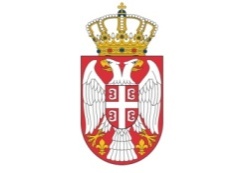 